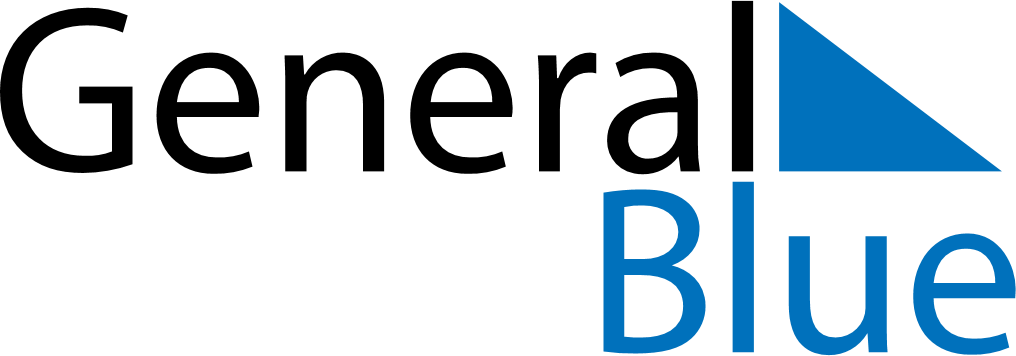 January 2024January 2024January 2024PhilippinesPhilippinesSUNMONTUEWEDTHUFRISAT123456New Year’s Day789101112131415161718192021222324252627First Philippine Republic Day28293031